Supplementary material 4: Catalogue of substrate categories. (1) = primary substrate (>50-100%), and (2) = secondary substrate (<50%).Calculation of substrate index per polygon:Substrate frequency per polygon:From a presence/absence matrix of 9 substrate facies (columns) X images (rows), we summed for each substrate facies the number of images where the substrate facies is present / total number of images within the polygon.E.g., Substrate frequency for P1: Soft = 2/3 = ~0.66; Volcanic rock = 1/3 = ~0.33Substrate diversity per polygon:Apply of the Shannon diversity calculation from the substrate frequency per polygon. Use of the diversity() function, index = “shannon” (vegan package) with R. Based on the work applied in Clark et Bowden, 2015.Clark, M.R., Bowden, D.A., 2015. Seamount biodiversity: high variability both within and between seamounts in the Ross Sea region of Antarctica. Hydrobiologia 761, 161–180. https://doi.org/10.1007/s10750-015-2327-9Hardness score per polygon:We applied a hardness score (in brackets) to each of the substrate facies in the following way, according to the semi-quantitative substrate coverage approximation from the 17 substrate facies:-soft sediment (100%) (1)
-gravels (100%) (2)
- biogenic (100%) (2) (fine discontinuous substrate, similar in size to gravel)- soft (>50%) + rock carbonate (3)
-soft (>50%) + rock volcanic (3) 
-mixed volcanic/soft (50-50) (4)
-mixed carbonate/soft (50-50) (4) 
-rock volcanic (>50%) + soft (5) 
-rock carbonate (>50%) + soft (5) 
-mixed (carbonate, volcanic, soft) (5.5) 
-gravels/carbonate (5.5)-carbonate/biogenic (5.5)
-biogenic/gravels/carbonate (5.5)-biogenic/gravels/volcanic (5.5)
- rock volcanic (100%) (6)
- rock carbonate (100%) (6)
-mixed rock (volcanic/carbonate) (50-50) (6)We calculated the frequency of each substrate facies/polygon  see point 1) Substrate frequency per polygon.Next, we multiplied the hardness score * substrate frequency for each facies = facies hardness score. Then, the sum of the hardness scores of each facies present in the polygon = polygon hardness index (globally, represents the level of hardness in the polygon according to its composition and ~substrate coverage/per image).Soft (1)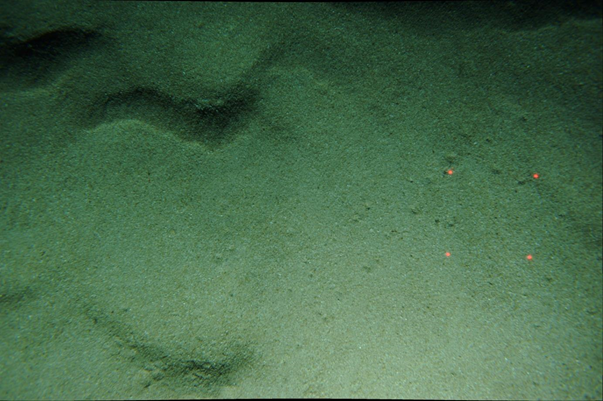 Gravels (1)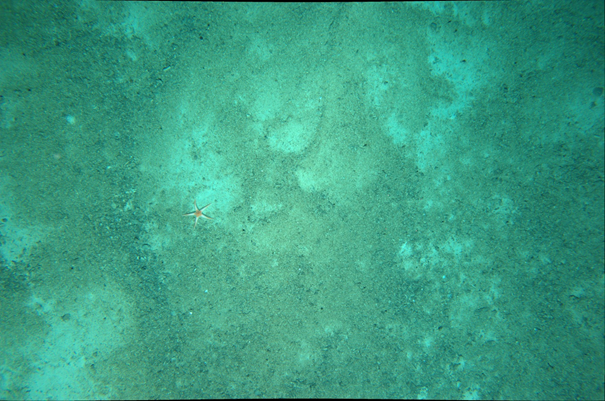 Biogenic (1)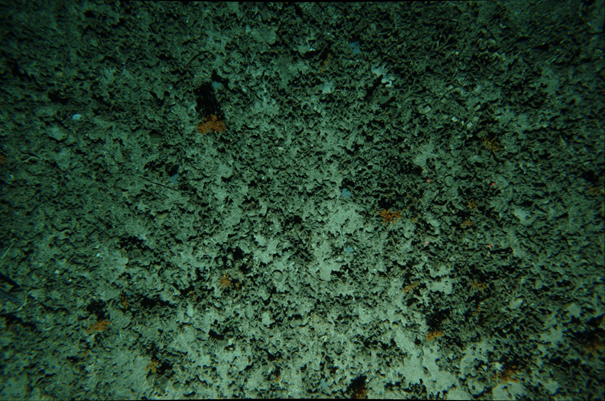 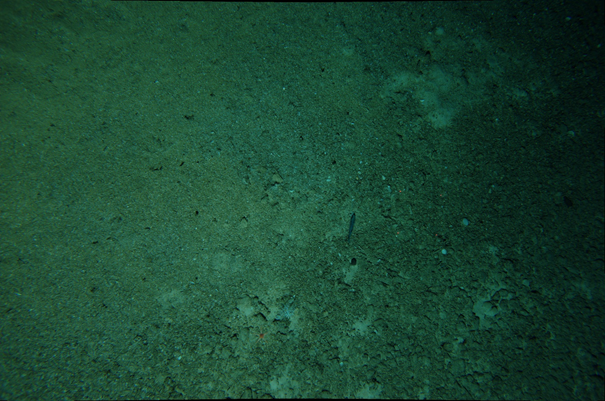 Soft (1) / Carbonate rock (2)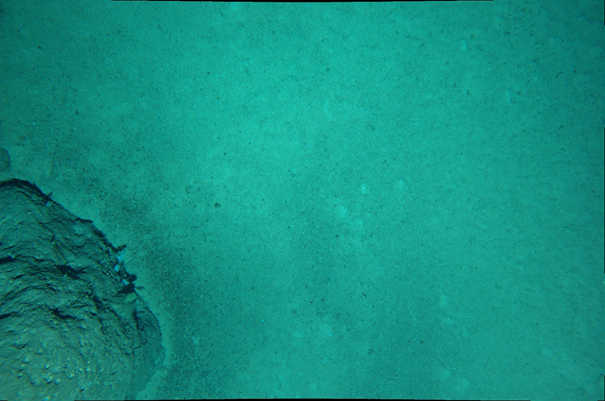 Soft (1) / Volcanic rock (2)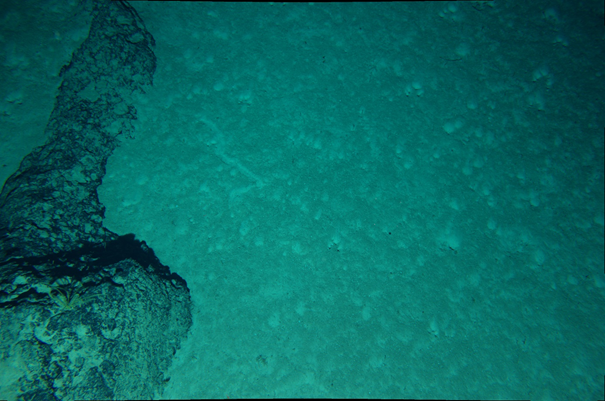 Mixed volcanic-sediment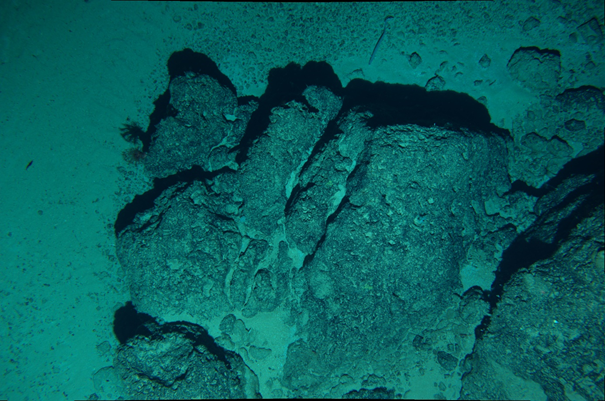 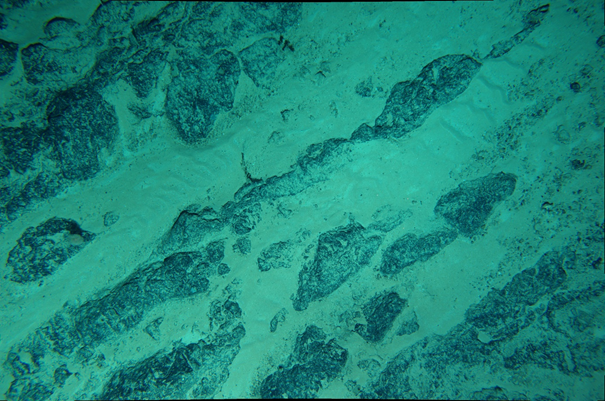 Mixed carbonate-sediment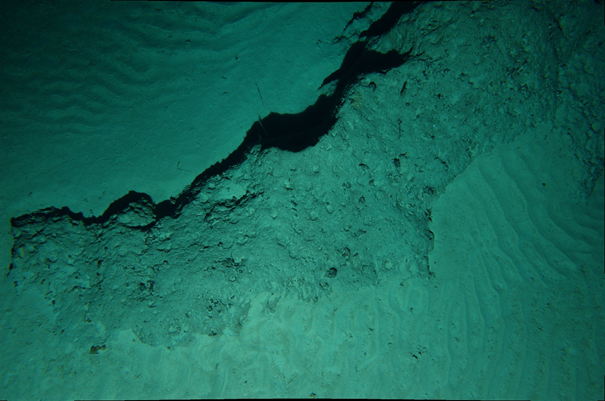 Volcanic rock (1)/ soft (2)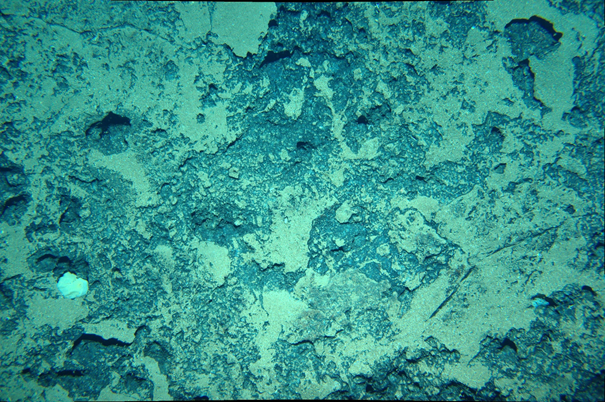 Carbonate rock (1)/ soft (2)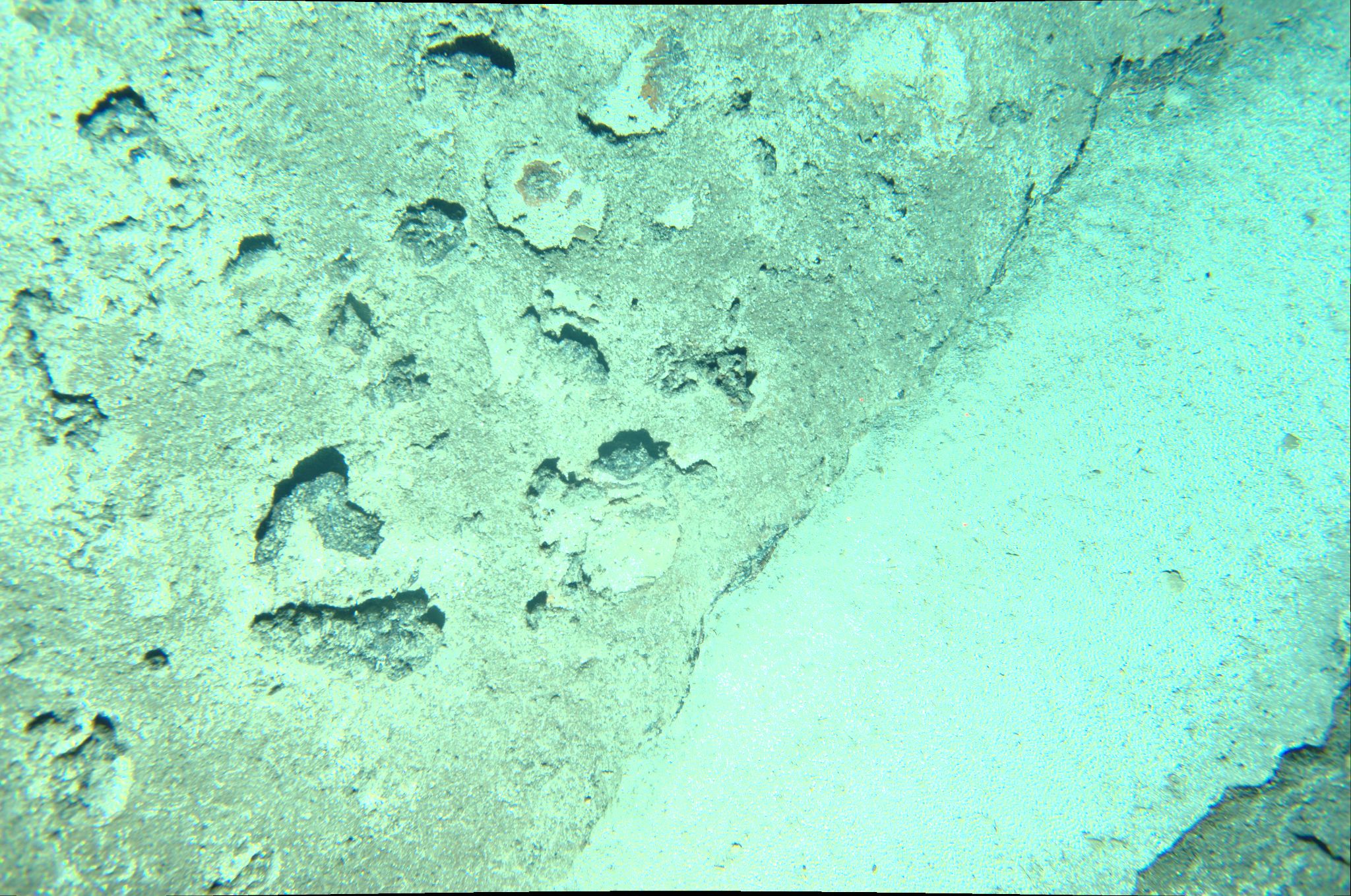 Volcanic rock (1)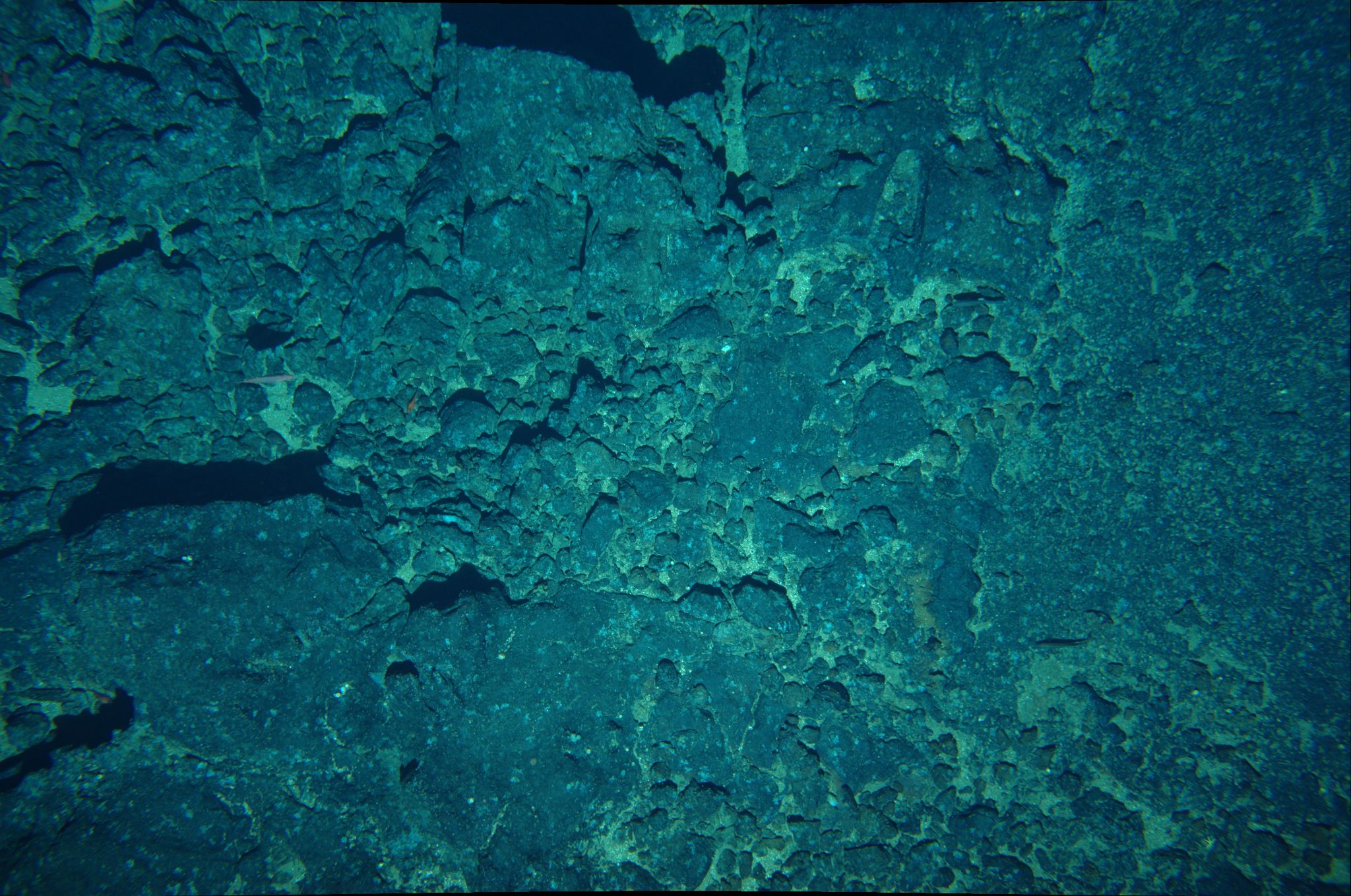 Carbonate rock (1)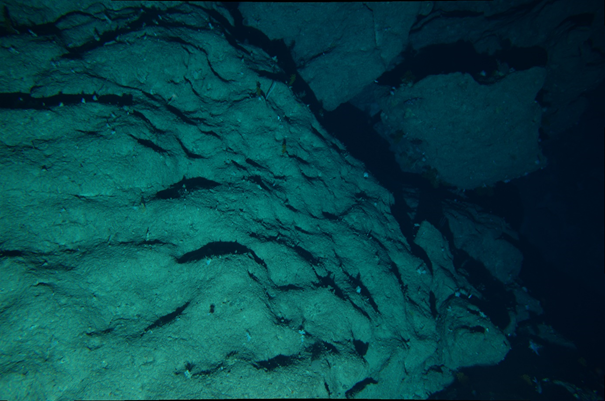 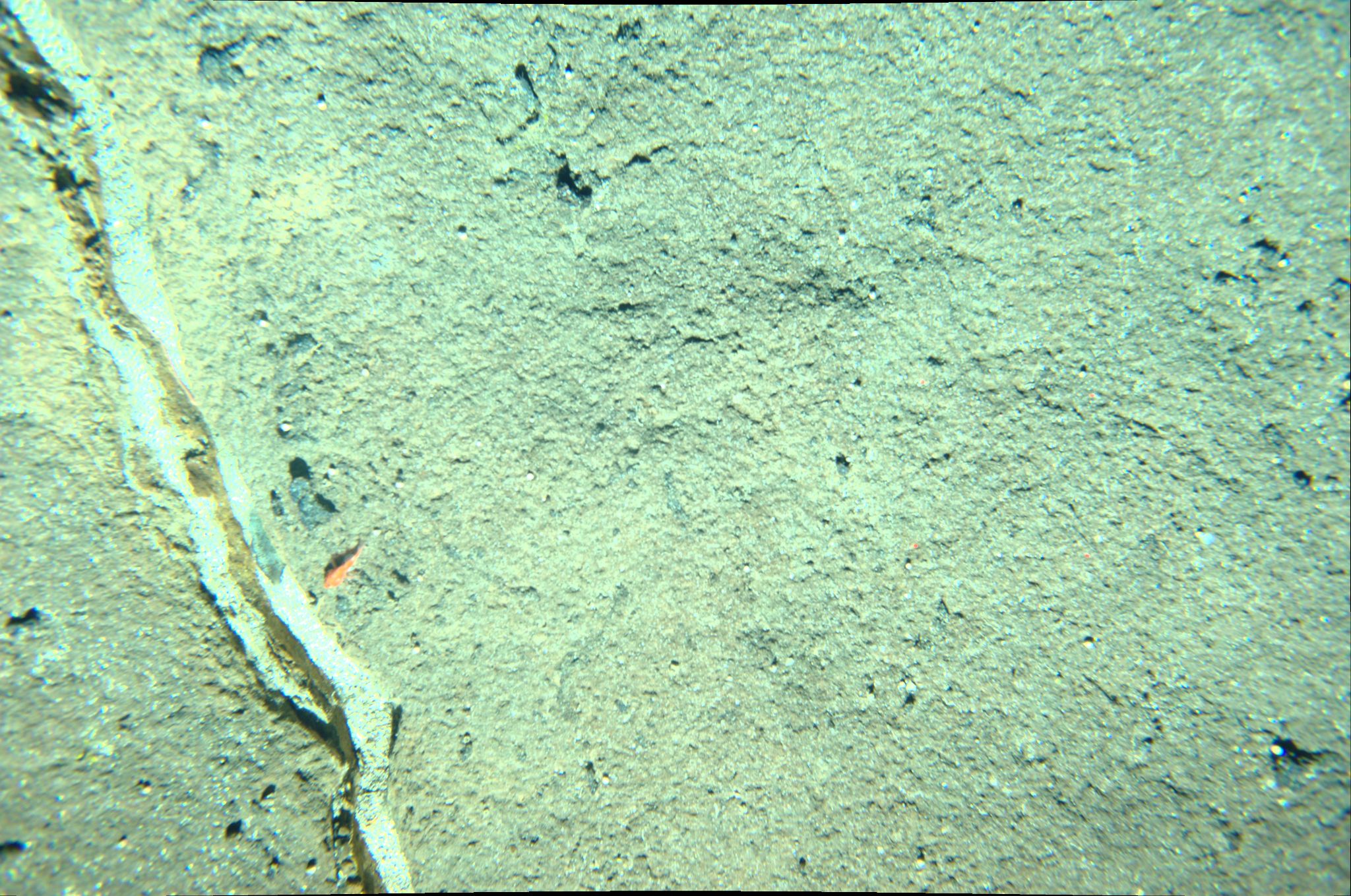 Mixed rock (volcanic, carbonate)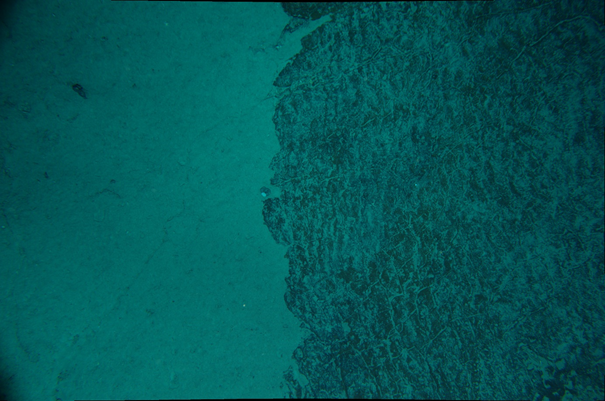 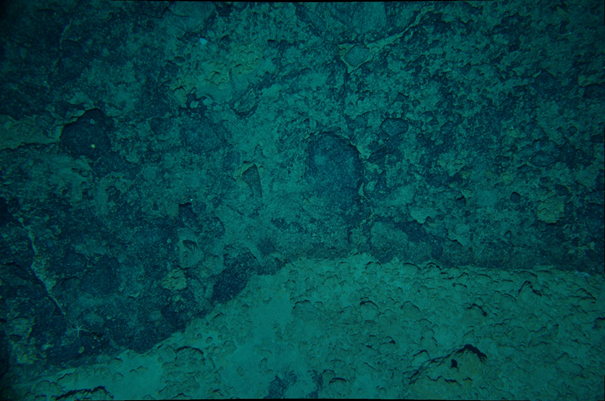 Mixed (volcanic, carbonate, soft)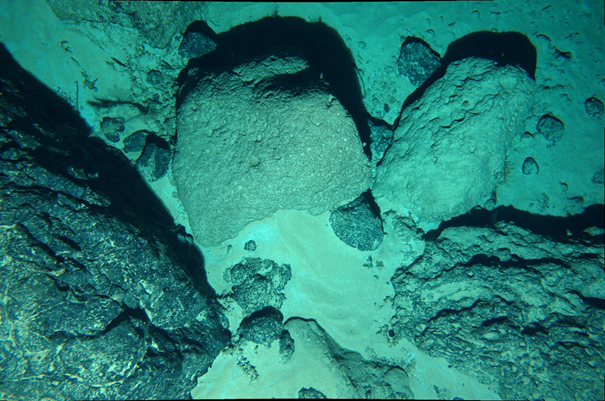 Gravels (1) /carbonate (2)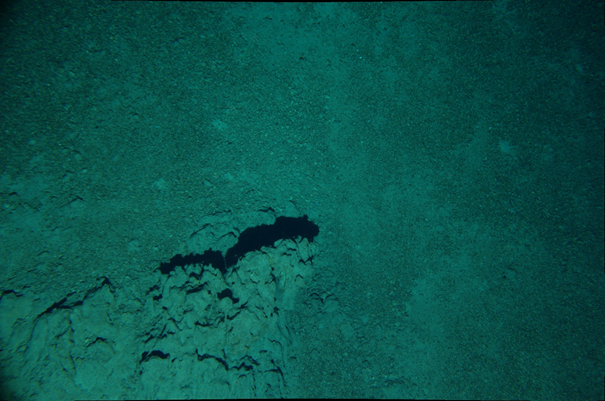 Mixed biogenic/gravelsa few images with also <<50% of carbonate or volcanic rocks.Carbonate rock (1) /biogenic (2)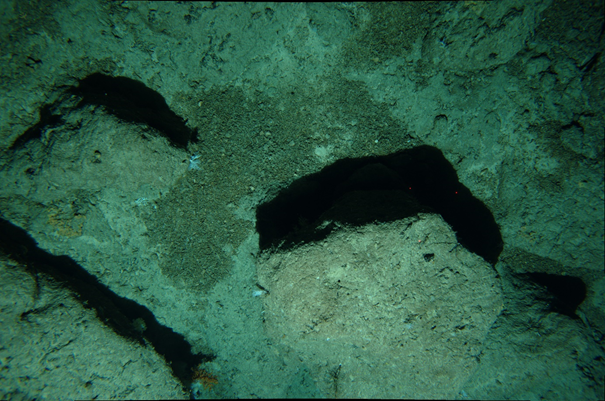 PolygonImageSoft 100%Volcanic rock100%Carbonate rock 100%Gravels100%Biogenic100%Mixed rock Mixed soft/carbonate Mixed soft/volcanicMixed (volcanic, carbonate, soft) P1Image 11  000 00 00 0 P1Image 21000 00 00 0 P1Image 30  100 0 0 00 0 